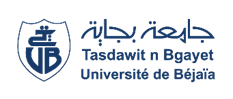 Université Abderrahmane Mira-BejaiaFaculté des Sciences Humaines et SocialesDépartement de Psychologie et OrthophoniePLANNING DES EXAMENS DU 2ème SEMESTRE DE L’ANNEE UNIVERSITAIRE 2021/2022 EN PRÉSENTIELM1 PATHOLOGIE DU LANGAGE ET COMMUNICATIONAdministration1ère SEMAINE (22& 26 Mai 2022)1ère SEMAINE (22& 26 Mai 2022)1ère SEMAINE (22& 26 Mai 2022)1ère SEMAINE (22& 26 Mai 2022)1ère SEMAINE (22& 26 Mai 2022)1ère SEMAINE (22& 26 Mai 2022)1ère SEMAINE (22& 26 Mai 2022)ModulesUnités d'enseignements Dates & JoursHorairesEnseignant (e)s chargé (e)s des modulesGroupesLocauxNeuropsychologie cliniqueUnité fondamentale dimanche22/05/202210H30-12H00MME. BAA1-2Amphi 39Neuropsychologie cliniqueUnité fondamentale dimanche22/05/202210H30-12H00MME. BAA3+ DettesAmphi 40Psychopathologie de la communicationUnité Méthodologiquemercredi 25/05/202210H30-12H00M. MEBAREK1-2Amphi 39Psychopathologie de la communicationUnité Méthodologiquemercredi 25/05/202210H30-12H00M. MEBAREK3+ DettesAmphi 402ème SEMAINE (29-05& 02-06 2022)2ème SEMAINE (29-05& 02-06 2022)2ème SEMAINE (29-05& 02-06 2022)2ème SEMAINE (29-05& 02-06 2022)2ème SEMAINE (29-05& 02-06 2022)2ème SEMAINE (29-05& 02-06 2022)2ème SEMAINE (29-05& 02-06 2022)StatistiqueUnité Méthodologiquedimanche29/05/202214H30-16H00M. ABICHE1-2Amphi 39StatistiqueUnité Méthodologiquedimanche29/05/202214H30-16H00M. ABICHE3+ DettesAmphi 40Troubles du langage dans le handicap mental Unité fondamentalemercredi01/06/202214H30-16H00MME. HOUARI1-2Amphi 39Troubles du langage dans le handicap mental Unité fondamentalemercredi01/06/202214H30-16H00MME. HOUARI3+ DettesAmphi 403ème SEMAINE (05& 09 Juin 2022)3ème SEMAINE (05& 09 Juin 2022)3ème SEMAINE (05& 09 Juin 2022)3ème SEMAINE (05& 09 Juin 2022)3ème SEMAINE (05& 09 Juin 2022)3ème SEMAINE (05& 09 Juin 2022)3ème SEMAINE (05& 09 Juin 2022)Troubles du langage et des fonctions symboliquesUnité fondamentaledimanche	05	/06/202208H30-10H00MME. BAA1-2Amphi 39Troubles du langage et des fonctions symboliquesUnité fondamentaledimanche	05	/06/202208H30-10H00MME. BAA3+ DettesAmphi 40Entretien et évaluation cliniques Unité Méthodologiquemercredi08/06/202210H30-12H00MME. GUEDDOUCHE1-2Amphi 39Entretien et évaluation cliniques Unité Méthodologiquemercredi08/06/202210H30-12H00MME. GUEDDOUCHE3+ DettesAmphi 40